                Utbildningsförvaltningen                             	Anmälan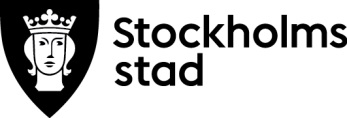 Särskild undervisningsgrupp Fristående grundskolaLäsåret 2023/24Extra grundbelopp för särskild undervisningsgrupp utgår endast för elevfolkbokförd i Stockholms stad som är mottagen på skolan i grundskolans åk 1–9som har minst 75% av sin undervisning i särskild undervisningsgruppNi behöver endast fylla i en anmälan för skolan. Anmälan gäller läsåret 2023/24. Utöver denna anmälan ska blanketten elevblad och ett åtgärdsprogram bifogas för varje elev. Det ska tydligt framgå av åtgärdsprogrammet att eleven har sin undervisning i en anpassad lärmiljö.Max 300 tecken i varje fritextfältHärmed ges Stockholms stads utbildningsförvaltning full insyn i skolans verksamhet i syfte att följa upp uppgifter som rör det extra grundbeloppet. Undertecknad intygar att ovan uppgifter är korrekta och att skolan inkommer med nya uppgifter om omständigheter ändras.Skickas per post till:  Utbildningsförvaltningen, Registrator, Box 22049, 104 22 STOCKHOLMPersonuppgifterna kommer att behandlas i enlighet med dataskyddsförordningen. Information om behandlingen lämnas av utbildningsnämnden som är personuppgiftsansvarig. På start.stockholm/dataskydd kan du läsa mer om utbildningsnämndens hantering av personuppgifter och dataskydd.  Skolans namn och skolenhetskodSkolans postadress (box, gatuadress, postnummer, ort) HuvudmanRektor Mejladress till rektor Ange det totala antalet elever som anmälan avser Antal elever:      Organisationen av skolan Här lämnas uppgifter om verksamheten grundskola som helhet. Det gäller endast skolformen grundskola och inte anpassade grundskola eller fritidshem. Organisationen av skolans särskilda undervisningsgrupp(er)Här beskrivs organisationen av skolans samtliga särskilda undervisningsgrupper i skolformen grundskola. Övrig information Här kan skolan lämna övriga upplysningar. DatumUnderskrift rektorOrtNamnförtydligande